Hayton and Burnby Parish Councilwww.haytonandburnbypc.co.ukTel: 01759 301386  Email; clerk@jigreen.plus.comClerk: Joanna Green, 29 Barmby Road, Pocklington, York, YO42 2DLA meeting of Hayton and Burnby Parish Council will be held on Thusday 4th February  2021  at 7.30pm.As permitted by the Local Authorities (Coronavirus) (Flexibility of Local Authority Police and Crime Panel Meetings) (England and Wales) Regulations 2020 No.392 this meeting will be conducted “online”.  Any members of the public who also wish to attend on this basis please contact the Clerk so that arrangements may be made for them.Joanna Green, clerk to the council. 30/01/21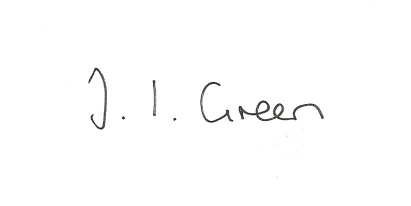 1/21 Welcome and Apologies2/21 Declaration of Interest.  The Parish Councils Code of Conduct. To record any declarations of interest by any member in respect of items on this agenda.3/21 To resolve that the meeting is temporarily suspended to allow for a period of Public Participation 4/21 To approve the minutes of the Parish Council meetings held on 3rd December 2020  .5/21 Clerk's reportBeck and drainage6/21 Planning - to consider whether or not to support the application below:Proposal 20/04239/VAR : Variation of Condition 11 (Approved Plans) of planning permission19/02859/PLF (Erection of two pairs of semi-detached dwellings and detached garages with associated access following removal of existing greenhouse)Location: Ivy House York Road Hayton East Riding Of Yorkshire YO42 1RJApplicant: Mr Giles Horner Application type: Variation of Condition(s)To receive notice of approval of:Proposal 20/03355/VAR: Variation of condition 2 (materials), condition 5 (surface water drainage) and condition 9 (approved plans) for planning permission 19/04177/PLF (Erection of a pair of semi-detached dwellings following removal of existing workshop) Location: Land North West Of Ivy House York Road Hayton East Riding OfYorkshire YO42 1RJ Applicant: Mr Michael Barker7/21 To consider making grants towards the cost of grass cutting 8/21 To consider processing the payroll "in house"9/21 AccountsBank balance						£ 9406.36To approve the payments below:Clerk's salary and allowance December and January		£290.00Autela payroll agency						£49.7510/21 Correspondence as per list11/21 Councillors reports12/21 Date of next meeting 13/21 To consider excluding the public and press due to the confidential nature of the business about to be transacted.14/21 To consider the clerk's salary